Rapport financier du 14 novembre 2012( 5 septembre 2012 au 14 novembre 2012 )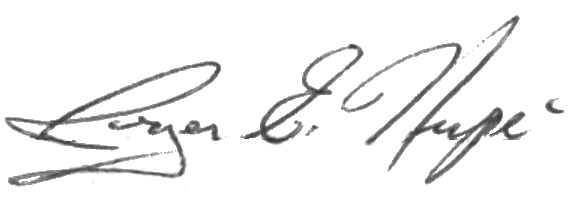 Rapport préparé et soumis par Roger Hupé :				TrésorierDébut de la périodeDébut de la périodeDébut de la périodeDébut de la périodeDébut de la périodeÉtat du compte-chèques le 5 septembre 2012État du compte-chèques le 5 septembre 2012État du compte-chèques le 5 septembre 2012État du compte-chèques le 5 septembre 20129,754.32$RecettesRecettesRecettesRecettesRecettes* 1) Dépôt (10 sept 2012) –  50/50 (25.00), Cotisations 2012 (65.00$) 90.00$* Intérêts banquiers0.00$Total recettesTotal recettesTotal recettesTotal recettes90.00$(1)  Total accessible(1)  Total accessible(1)  Total accessible(1)  Total accessible9,844.32$DéboursésDéboursésDéboursésDéboursésDéboursés* #87 : Marc Boyer (5 sept 2012) – Gouters pour les réunions* #88 : Pauline Turenne (5 sept 2012) – Fleurs et cartes pour Gabriel* #89 : Redboine Local (5 sept 2012) – 10 billets pour social d’Halloween* #90 : Paul Desrosiers (16 sept 2012) – MMF AGA 2012 conjoint* #91 : Lucien Croteau (16 sept 2012) – MMF AGA 2012 conjoint(66.19$)(39.19$)(100.00$)    (150.00$)(150.00$)* Frais banquiers(0.00$)(2)  Total des déboursés(2)  Total des déboursés(2)  Total des déboursés(2)  Total des déboursés(505.38$)Fin de la périodeFin de la périodeFin de la périodeFin de la périodeFin de la période(3)  Solde du compte-chèques le 14 novembre 2012(3)  Solde du compte-chèques le 14 novembre 2012(3)  Solde du compte-chèques le 14 novembre 2012(3)  Solde du compte-chèques le 14 novembre 20129,338.94$